СУМСЬКА МІСЬКА РАДАVIІ СКЛИКАННЯ       СЕСІЯРІШЕННЯНа підставі рішення виконавчого комітету Сумської міської ради 
від 13.11.2018 № 582 «Про внесення пропозицій Сумській міській раді щодо розгляду питання  про внесення змін до рішення Сумської міської ради 
від 21 грудня 2016 року № 1548-МР «Про Програму підвищення енергоефективності в бюджетній сфері міста Суми на 2017-2019 роки» (зі змінами), з метою ефективного використання коштів для здійснення заходів з підвищення енергоефективності у галузі «Освіта», керуючись статтею 25 Закону України «Про місцеве самоврядування в Україні», Сумська міська радаВИРІШИЛА:Унести зміни до рішення Сумської міської ради 
від 21 грудня 2016 року № 1548-МР «Про Програму підвищення енергоефективності в бюджетній сфері міста Суми на 2017-2019 роки» 
(зі змінами), а саме:1.1. Розділ 1. «Загальна характеристика Програми» додатку 1 до рішення Сумської міської ради від 21 грудня 2016 року № 1548-МР «Про Програму підвищення енергоефективності в бюджетній сфері міста Суми 
на 2017-2019 роки» (зі змінами) викласти в новій редакції згідно з додатком 1 до цього рішення.1.2. У додатку 2 «Напрями діяльності, завдання та заходи Програми підвищення енергоефективності в бюджетній сфері міста Суми 
на 2017-2019 роки» Завдання 1. «Підвищення енергоефективності в бюджетній сфері міста Суми» підпункту 1.4 Підвищення енергоефективності в закладах освіти м. Суми (ЗОШ № 23) визначити відповідальним виконавцем управління освіти і науки Сумської міської ради.1.3. У додатку 2 «Напрями діяльності, завдання та заходи Програми підвищення енергоефективності в бюджетній сфері міста Суми 
на 2017-2019 роки» викласти підпункт 3.2 Завдання 3. «Термомодернізація будівель» у новій редакції, змінивши нумерацію наступних підпунктів на відповідну:1.4. У додатку 2 «Напрями діяльності, завдання та заходи Програми підвищення енергоефективності в бюджетній сфері міста Суми 
на 2017-2019 роки» викласти підпункт 5.3 у новій редакції та додати підпункт 5.4 у Завданні 5 «Модернізація систем опалення»:1.5. У додатку 3 «Перелік завдань Програми підвищення
енергоефективності в бюджетній сфері міста Суми на 2017-2019 роки» 
Завдання 3. «Термомодернізація будівель» та Завдання 5. «Модернізація систем опалення», загальні обсяги фінансування у 2018-2019 роках по головному розпоряднику бюджетних коштів управлінню освіти і науки Сумської міської ради викласти у новій редакції відповідно до додатку 2 до цього рішення.1.6. У додатку 4 «Результативні показники виконання завдань Програми
підвищення енергоефективності у бюджетній сфері міста Суми 
на 2017-2019 роки» Завдання 3. «Термомодернізація будівель» та Завдання 5. «Модернізація систем опалення», загальні обсяги фінансування 
у 2018-2019 роках по головному розпоряднику бюджетних коштів управлінню освіти і науки Сумської міської ради викласти у новій редакції відповідно до додатку 3 до цього рішення.1.7. Додаток 5 «Очікувані результати Програми підвищення енергоефективності в бюджетній сфері міста Суми на 2017-2019 роки» до Програми підвищення енергоефективності в бюджетній сфері міста Суми 
на 2017-2019 роки» викласти в новій редакції згідно з додатком 4 до цього рішення.2. Організацію виконання даного рішення покласти на першого заступника міського голови Войтенка В.В.Сумський міський голова				 	                     О.М. ЛисенкоВиконавець: Липова С.А.                       15.11.18Ініціатор розгляду питання – виконавчий комітет Сумської міської радиПроект рішення підготовлено департаментом фінансів, економіки та інвестицій Сумської міської радиДоповідач: Липова С.А.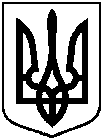 Проект оприлюднено«       »      від                                     №            – МР м. СумиПро внесення змін до рішення Сумської міської ради від 21 грудня 2016 року 
№ 1548-МР «Про Програму підвищення  енергоефективності в бюджетній сфері 
міста Суми на 2017-2019 роки» 
(зі змінами) № з/пПріоритетнізавданняЗаходиПрограмиСтрок вико-нанняВиконав-ціДжерела фінан-суванняОрієнтовні обсяги фінансування, тис. грн.Очікува-ний результат123456783.Термомодернізація будівель3.2. Капітальний ремонт будівлі (заміна віконних блоків) ССШ № 12019Управління освіти і науки СМРМБ450,00Економія теплової енергії – 13 МВт∙год/рік№ з/пПріоритетнізавданняЗаходиПрограмиСтрок виконанняВиконавціДжерела фінан-суванняОрієнтовні обсяги фінансування, тис. грн.Очікуваний результат123456785.Модернізація систем опалення5.3. Капі-тальний ремонт теплопунктів (облаштування системи автоматичного регулювання споживання тепла)2018-2019Управління освіти і науки СМРМБССШ № 1, 
ЗЗСО № 19, 
ДНЗ № 14, 29, Спеціальна школа2018Управління освіти і науки СМРМБ909,3Економія теплової енергії – 58 МВт∙год/рікДНЗ № 142019Управління освіти і науки СМРМБ644,5Економія теплової енергії – 14,2 МВт∙год/рікСпеціальна школа2019Управління освіти і науки СМРМБ948,1Економія теплової енергії – 24,2 МВт∙год/рік5.4. Капі-тальний ремонт (технічне переоснащен-ня) теплового пункту2018-2019Управління освіти і науки СМРМБЗОШ № 132018Управління освіти і науки СМРМБ620,00Економія теплової енергії – 13 МВт∙год/рікЗЗСО № 192019Управління освіти і науки СМРМБ353,4Економія теплової енергії – 11,3 МВт∙год/рік